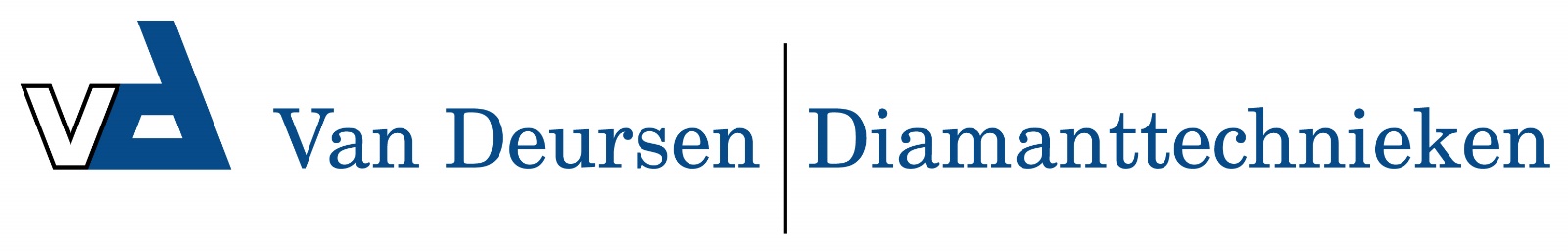 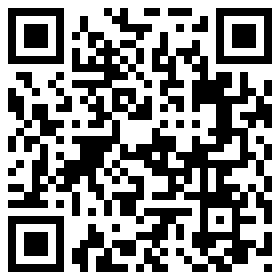 5060300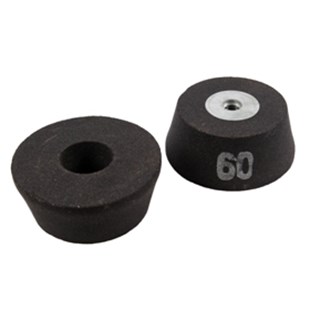 De M-14 handslijpsteen soort HSR - Bakelit is bedoeld voor gebruik op haakse slijpers tot 2000 U / min. Het is geschikt voor droog slijpen van natuurlijke en kunstmatige steen. Een agressieve slijpprestatie en een lange levensduur onderscheidt deze slijpsteen.5060300HSR / D 90/110 mm / K 16M 14 / Bakelit / Marmor & Granit5060310HSR / D 90/110 mm / K 24M 14 / Bakelit / Marmor & Granit5060320HSR / D 90/110 mm / K 60M 14 / Bakelit / Marmor & Granit5060330HSR / D 90/110 mm / K 120M 14 / Bakelit / Marmor & Granit5060340HSR / D 90/110 mm / K 220M 14 / Bakelit / Marmor & Granit5060360HSR / D 90/110 mm / K 400M 14 / Bakelit / Marmor & Granit